St. John United Methodist Church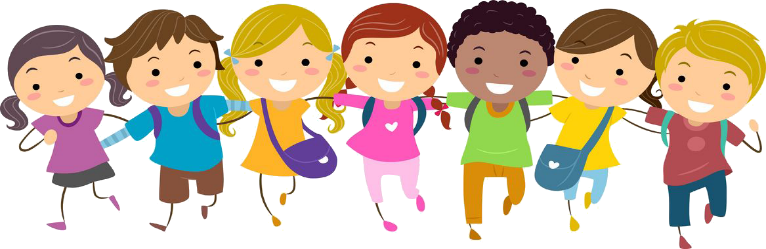 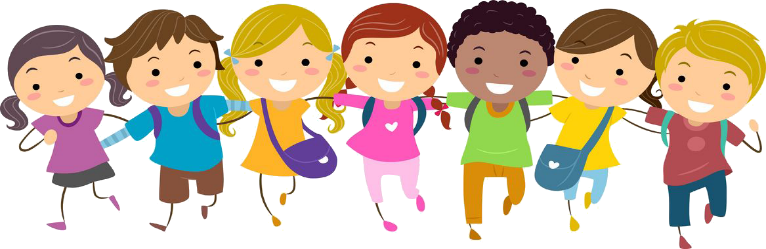 Afterschool Adventures and Kids Club12700 W. Hwy. 42, Prospect, KY  40059Registration/Medical Release FormSummer 2024Student’s grade (entering 2024-2025) ___________ Student’s t-shirt size ($15 to be billed separately – for Field trips)____________Student’s Name __________________________________________ Date of Birth _________________ Gender _________________Address_________________________________________________ City _______________________ Zip______________________Parent #1________________________________________________ Cell Number_________________________________________Employer________________________________________________ Work Number________________________________________Email___________________________________________________ Home Number________________________________________Address (if different than child) __________________________________________________________________________________Parent #2________________________________________________ Cell Number_________________________________________Employer________________________________________________ Work Number________________________________________Email___________________________________________________ Home Number________________________________________Address (if different than child) __________________________________________________________________________________Authorized and Emergency Pick Up:Those listed below are to be called in case of emergency if parents/guardians cannot be reached by St. John Kids Club.  Please call or send a message via ProCare  PRIOR to inform us if anyone other than the parents/guardians listed above will be picking up your child(ren).  PLEASE HAVE THEM BRING A PICTURE  ID AND RING THE DOORBELL.  Do NOT give out your Keypad information to ANYONE.  PLEASE PLACE AN ASTERISK (*) NEXT TO THE NAME IF IT CAN BE USED AS AN EMERGENCY CONTACT.Name____________________________________________________ Phone_____________________________________________Relation __________________________________________________ Emergency Contact? Yes______________ No _____________Name____________________________________________________ Phone_____________________________________________Relation _________________________________________________ Emergency Contact?  Yes ______________ No _____________Name____________________________________________________ Phone_____________________________________________Relation __________________________________________________ Emergency Contact?  Yes _____________ No ____________Name____________________________________________________ Phone_____________________________________________Relation __________________________________________________ Emergency Contact?  Yes _____________ No _____________*Unless there is a specific Custody Order from a Kentucky Court on file with St. John Afterschool Adventures and Kids Club, a child may be released to the non-custodial parentRegistration/Medical Release Pg. 2Medical Information:Hospital Preference__________________________________________ Address/Phone____________________________________Pediatrician Name___________________________________________ Phone___________________________________________Pediatrician Email ___________________________________________Insurance Carrier____________________________________________ Policy Number_____________________________________Does your child have any allergies?  Yes________ No________ If so, please list:Does your child have any known medical conditions, which we should be aware?  Yes________ NO________If yes, please specify: ________________________________________________________________________Does your child possess an EpiPen?  Yes________ No________ If so, please give to the office in its original package with Dr. note.Signature:I authorize the following staff personnel to act in our child’s behalf and agree to “hold them harmless” for any treatment rendered.Name(s) or write “any and all” ___________________________________________________________________________________                                                        ___________________________________________________________________________________                                                        ___________________________________________________________________________________                                                        ___________________________________________________________________________________The waiver applies only if neither parent/guardian can be reached in the case of emergency.Parent/Guardian Signature_________________________________________________ Date_________________________________Parent/Guardian Signature_________________________________________________ Date_________________________________*What is your church home? ____________________________________________________________________________________*Would you like more information about St. John United Methodist Church? _____________________________________________Office use only:  Register Fee paid:  ________ Check # & date received:  __________________________________________________                       St. John United Methodist Church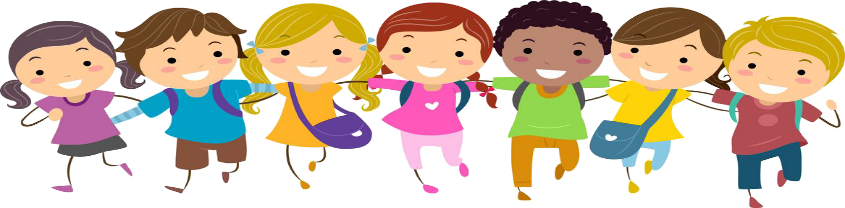                                                                                             Afterschool Adventures and Kids Club                                                                                          12700 West Highway 42, Prospect, KY 40059                                                                                                RESERVATION Summer 2024***Please circle days and package you are contracting for.    Full-Time         FIVE DAYS PER WEEK   *5 days’ vacation per child – must be used consecutively.	    MONDAY              TUESDAY              WEDNESDAY              THURSDAY              FRIDAY	Tuition:  $138.00 week/1 child ($27.60/day)	               $262.20 week/2 children (-10% = +$124.20/week~$24.84/day)                           $379.50 week/3 children (-15% = + $117.30/week ~ $23.46/day)		                                                                               Parent’s Signature__________________________________________                                                   Part-Time	THREE DAYS PER WEEK *3 days’ vacation per child - must be used consecutively.	    MONDAY              TUESDAY              WEDNESDAY              THURSDAY              FRIDAY		Tuition:  $110.00 week/1 child ($36.66/day)                                                      $209.00 week/2 children (-10% = +$99.00/week ~ $33.00/day)                                             $302.50 week/3 children (-15% = +93.50/week ~ $31.16/day)		                                                               Parent’s Signature__________________________________________	              TWO DAYS PER WEEK *2 days’ vacation per child – must be used consecutively.	     MONDAY              TUESDAY              WEDNESDAY              THURSDAY              FRIDAY	Tuition:  $83.00 week/1 child ($41.50/day)		   $157.70 week/2 children (-10% = +$74.70/week ~ $37.35/day)                            $228.25/3 children (-15% = +$70.55/week ~ $35.27/day)                                                                    Parent’s Signature__________________________________________$50.00/day/per child LATE NOTICE/DROP IN (if space is available)Registration Fees:  $60.00 First child                               $110.00 Family*** Please note that you will be responsible for activity fees ($20)on the days you have contracted for that are field trip days. Credit will not be given if your child does not attend the field trip.*** We do offer scholarships for our families in need.  Please contact Cheryl or Tina for applications.The above rates include two snacks.You must indicate what days your child will attend. You are responsible for paying for the days we  are in session, regardless of whether your child attends (unless you use vacation week).On special days, we will be serving (optional) lunch at $5.00 per child.On Field Trip days there will be a charge, $20, per field trip per child.  The charge will cover the cost of the bus and destination.St. John Afterschool Adventure and Kids Club Camp 2024Transportation Permission forDisaster Preparedness ReunificationWe, the parents of ____________________________________________________understand that the staff of St. John Kids Club Camp as well as church staff members will be allowed to transport my child(ren) to the disaster relocation site by their personal vehicles.Parent/Guardian Signature:  _________________________________________ Date _____________________                                                                                    St. John United Methodist Church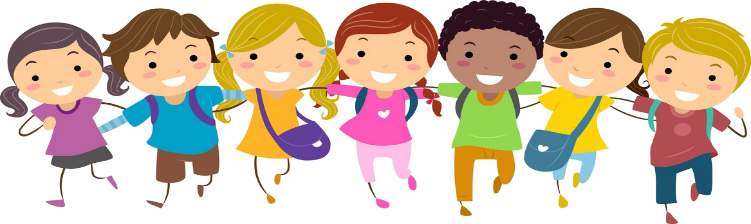 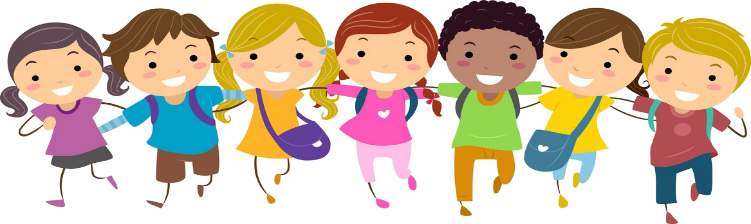 Afterschool Adventures and Kids Club Camp12700 West Highway 42 Prospect, KY 40059Phone:  753-1767We, the parent(s)/guardian(s) of ______________________________________have read the St. John’s Kids Club Camp Handbook for Summer 2024.We understand and agree to comply with the following policies: (please initial)________ Tuition Guidelines and Late Fees________ Discipline Policy (In Handbook)________ Attendance (in Handbook)________ Health Rules________ Vacation Policies________ Parent Emergency/Disaster Preparedness Reunification (In Handbook)________ Swimming Pool Permission Form________ Sunscreen Permission Form________ Photo Permission Form________ Release to Participate________ Immunization Certificate	Parent/Guardian Signature:  ______________________________________ Date:  ______________________**This Form must be returned with all registration forms prior to your child’s first day.St. John’s Afterschool Adventures and Kids Club Camp12700 West Highway 42, Prospect, KY  40059Release to Participate 2024*Please initial each statement.________ St. John’s Afterschool Adventures and Kids Club Camp is owned and operated by St. John United Methodist Church.  Our program space includes the gymnasium, classrooms on our side of the building, classrooms in the upper and lower levels, a large room known as “The Barn”, two fenced playgrounds, a fenced field, the “Gaga Pit”, and the rear parking lot.  ________ I give my permission for my child to walk to the above-mentioned areas and use these areas on the church’s premise.  My child is also allowed to participate in activities provided by the staff of the licensed childcare program.  Supervision will always be maintained by qualified adult staff.________ St. John’s Afterschool Adventure and Kids Club are not responsible if your child contracts COVID-19 while attending our program.________ If my child becomes ill (fever or contagious symptoms), you will be called to pick up your child(ren).within an hour of receiving a call.  A child should be fever and symptom free for at least 24 hours beforereturning to the childcare program. ________ I understand that I am responsible for payment for the days that our child(ren) is contracted including field trips or special activities such as Movement Class with Ms. Sanders.________  I understand and agree to the terms of the discipline policy as stated in the Handbook:  see page 6.Child’s Name ______________________________________________ Date ____________________________Parent/Guardian Signature ___________________________________________________________________                                                    St. John’s Kids Club Camp                                         SUNSCREEN PERMISSION FORM 2024We give our permission for the St. John Kids Club Camp staff to apply sunscreen on our child:  __________________.  We understand that the sunscreen will be provided by St. John’s Kids Club Camp, unless we state otherwise.  We authorize the staff personnel to act on our child’s behalf and agree to “hold them harmless” if any medical treatments need to be rendered: “any and all.”  We release the St. John Kids Club Camp staff from liability related to sunscreen issues.________ Yes, my child will be using the lotion provided by St. John’s Kid Club Camp. ________ No, my child will be using the lotion I have provided.Parent/Guardian Signature ______________________________________ Date ______________________________                                                         St. John’s Kids Club Camp                          SWIMMING POOL PERMISSION FORM SUMMER 2024Child’s Name ________________________________________________________________________________